Организация и технология мониторинга качества образованияВнутриколледжная оценка качества образования предусматривает выстроенную систему мониторинга: качества результатов образования, качества реализации образовательного процесса, качества условий осуществления образовательной деятельности; управления колледжем.Организационные службы мониторинга качества образованияМодель ВСОКО ГБПОУ СПТК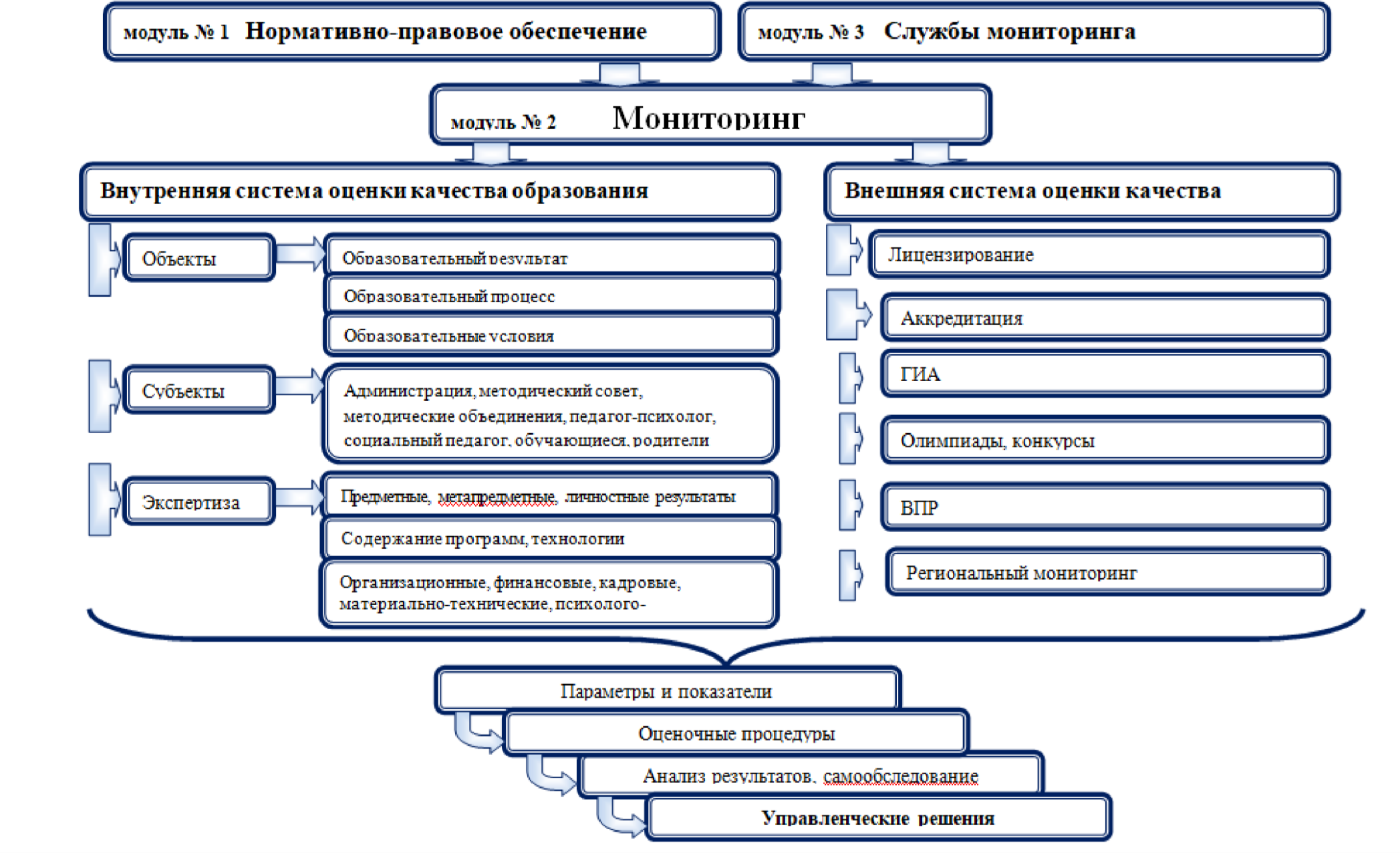 Направления мониторингаКритерииОбразовательные	результаты обучающихсяРезультаты промежуточной аттестации.Результаты исследований качества образования по дисциплинам, профессиональным модулям и практикам.Результаты диагностических работ и  других исследований качества образования.Индивидуальные	образовательные достижения обучающихсяРезультативность участия обучающихся в международных, всероссийских, республиканских и городских олимпиадах. Доля обучающихся, получивших дипломы с отличием.Основные образовательные программы СПО Соответствие требованиям ФГОС среднего профессионального образования. Полнота выполнения учебных планов и программ.Степень удовлетворенности  потребителей и заказчиков образовательных услуг.Кадровые условияКвалификационные категории. Образование.Повышение квалификации. Стаж работы.Нагрузка/совместительство.Профессиональные достижения педагогических работников.Качество инфраструктурыИнформационная	инфраструктура	(обеспеченность	техникой,	сетевыми ресурсами, медиатекой, библиотечным фондом).Социальная инфраструктура (обеспеченность питанием, условия обеспечения  безопасности, доступная среда).Психолого-педагогическая инфраструктура(наличие психолого-педагогической службы, социального педагога, педагога-психолога).Инфраструктурные объекты.Обеспеченность помещениями различного назначения.Характеристики контингентаобучающихся колледжаОбучающиеся с ограниченными возможностями здоровья. Правонарушения.Группы здоровья.Методический совет колледжаСодействует реализации принципа общественного участия в управлении образованием в колледже.Участвует в обсуждении вопросов по реализации ВСОКО. Оказывает информационную поддержку ВСОКО.Осуществляет общественный контроль за качеством образования идеятельностью лиц в формах общественного наблюдения, общественной экспертизы.Администрация колледжаОсуществляет политику в сфере образования, обеспечивающую учет особенностей колледжа, направленных на сохранение и развитие единого образовательного пространства, на создание необходимых условий для реализации конституционных прав граждан России на получение образования.Формирует блок локальных актов, регулирующих ВСОКО колледжа, контролирует их исполнение.Координирует функционирование системы оценки качества образования на уровне колледжа в соответствии с требованиями ФГОС.Координируют деятельность преподавателей.Организует прохождение процедуры лицензирования на ведение образовательной деятельности колледжа, проведение процедуры государственной аккредитации колледжа.Осуществляет в своей компетенции организационно-методическое обеспечение итоговой государственной аттестации и контроль качества подготовки выпускников.Принимает	управленческие	решения	по	результатам	оценки	качества образования в соответствии с требованиями ФГОС.Педагогический советУтверждает основные направления развития колледжа, повышения качества образования и эффективности учебно-воспитательного процесса.Утверждает годовой календарный график колледжа на учебный год. Утверждает циклограмму ВСОКО.Определяет порядок проведения промежуточной аттестации обучающихся, решает вопросы перевода на следующий курс.Решает вопросы о поощрении обучающихся по итогам ГИА, промежуточной аттестации.Служба мониторинга.Участвует в разработке модели ВСОКО на уровне колледжа.Планирует мероприятия в области оценки качества образования на уровне колледжа.Участвует в разработке методики оценки качества образования и системы показателей, характеризующих состояние и динамику развития колледжа.Участвует в разработке критериев оценки результативности профессиональной деятельности педагогов колледжа в свете требований ФГОС.Осуществляет текущий контроль успеваемости и промежуточной аттестации обучающихся.Проводит мониторинговые исследования.Анализирует результаты исследований и вырабатывает рекомендации по устранению отмеченных недостатков.Готовит предложения для администрации по выработке управленческих решений по результатам оценки качества образования на уровне колледжа.ПЦКУчаствует в разработке и реализации программы развития образовательной организации, включая развитие системы оценки качества образования колледжа. Участвует в разработке методики оценки качества образования.Участвует в разработке системы показателей и параметров оценочных процедур. Обеспечивает проведение в колледже контрольно-оценочных процедур, мониторинговых, социологических и статистических исследований по вопросам качества образования.Организует систему мониторинга качества образования в колледже, осуществляет сбор, обработку, хранение и представление информации осостоянии и динамике развития колледжа, анализируют результаты оценки качества образования на уровне колледжа.Организует	изучение	информационных	запросов	основных	пользователей системы оценки качества образования колледжа.Обеспечивает предоставление информации о качестве образования на городской и региональный уровни системы оценки качества образования. Обеспечивает информационную поддержку системы оценки качества образования колледжа.Изучает, обобщает и распространяет передовой опыт построения, функционирования и развития системы оценки качества образования образовательной организации.Проводит экспертизу организации, содержания и результатов промежуточной аттестации, обучающихся колледжа и формирует предложения по их совершенствованию.Куратор (классный руководитель) группыОпределяет уровень воспитанности каждого студента на основе диагностического инструментария.Анализирует динамику развития личности каждого обучающегося.Разрабатывает и предлагает обучающимся, родителям рекомендации по самооценке результатов воспитания.